De gletsjer=  heel grote en dikke laag  ijs hoog in de bergen gletsjers schuiven langzaam naar benedenDe lawine = een enorm pak sneeuw dat van  een berghelling naar beneden stortDe alpinist =een bergbeklimmerDe waterval= een plek in de bergen waar een rivier of beek steil naar beneden stort.Het gebergte= veel bergen bij elkaar.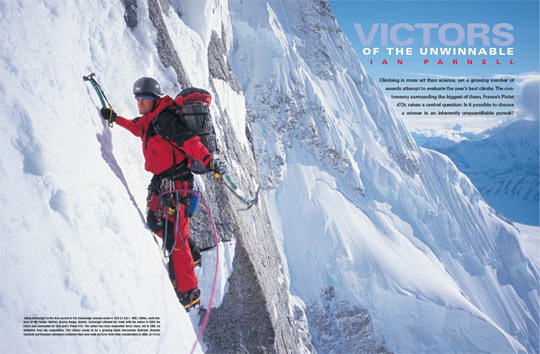 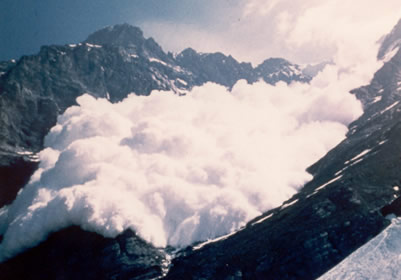 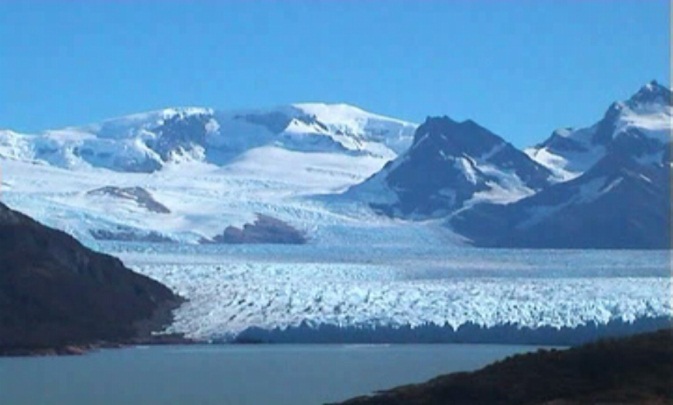 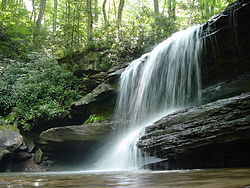 